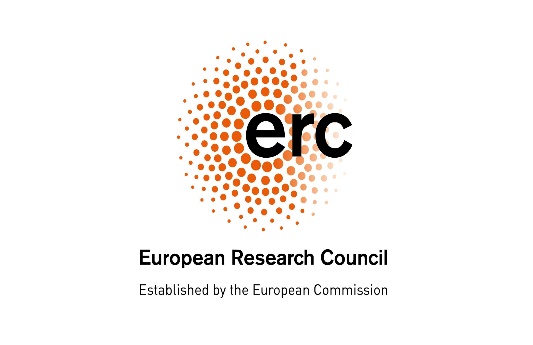 DATI PER L'ATTIVAZIONE DEL TIMESHEET INTEGRATO DI ATENEOPROGETTI ERCIl presente modulo va inviato per e-mail all’indirizzo international.research@unipd.itPer la compilazione del timesheet integrato si prega di far riferimento al MANUALE D’ISTRUZIONETIMESHEET@UNIPD.Nome del PI:Cognome del PI:Acronimo del Progetto:Titolo esteso del progetto:Numero Grant Agreement:Data inizio progetto:Data fine progetto:Work Package:(indicare n. e titolo di ciascun WP)Personale da associare ai WP:(indicare a quali WP andrà associato ciascun membro del team di ricerca)